ПОЛОЖЕНИЕ1 - ый Открытый командный Кубок Мира WKCг. Минск, Белоруссия2017 г.1. ВвведениеСоревнования проводятся впервые в соответствии с решением Исполнительного Комитета Всемирной конфедерации каратэ от 23.06.2017 г. принятого в Белграде (Сербия). Такие соревнования будут проводиться 1 раз в 4 года. Соревнования проводятся в рамках 7-ых Международных игр боевых искусств (IMGC).2. Сроки и место проведения1-ый Открытый командный Кубок Мира WKC проводится с 30 ноября по 3 декабря 2017 г.                                                                    в Многофункциональном культурно-развлекательном спортивном комплексе «Чижовка - Арена», по адресу: г. Минск (Белоруссия), ул. Ташкентская, 19.Регламент соревнований: 3. Классификация соревнованийВ рамках 1-ого Открытого командного Кубка Мира WKC проводится фестиваль среди детей 6-7 лет (см. приложение).Спортсмены всех стилей в категории «ветераны» выступают совместно. 3.1. Индивидуальные соревнования по ката проводятся среди мужчин и женщин раздельно по нижеследующим стилям:- СЕТОКАН- СИТО-РЮ + ГОДЗЮ-РЮ + СЕРИН-РЮ + ВАДО-РЮ + ФУДОКАН3.2. Командные соревнования по ката проводятся среди мужчин и женщин совместно по нижеследующим стилям: - СЕТОКАН + СИТО-РЮ + ГОДЗЮ-РЮ + СЕРИН-РЮ + ВАДО-РЮ + ФУДОКАН3.3. Индивидуальные соревнования по ката среди спортсменов имеющих пояса от белого до зеленого  проводятся раздельно по нижеследующим стилям:        - СЕТОКАН        - СИТО-РЮ + ГОДЗЮ-РЮ + СЕРИН-РЮ + ВАДО-РЮ + ФУДОКАНСпортсмены, выступающие в соревновании от белого до зеленого пояса, не могут выступать по ката и кумитэ в основных соревнованиях 1-ого Открытого командного Кубка Мира WKC. Баллы за выступления в ката по программе от белого до зеленого пояса не идут в зачет командной борьбы.3.4. Индивидуальные и командные соревнования по кумитэ среди мужчин и женщин проводятся в следующих возрастных и весовых категориях:4. Условия подведения итогов4.1. Соревнования проводятся по правилам Всемирной конфедерации каратэ (WKC), см. сайт: www.wkc-org.net    www.karatewkc.ru4.2  Спортсменам от 8 до 13 лет во всех трех кругах разрешается выполнять разные ката из группы Шитей.4.3. К участию допускаются смешанные команды (ММЖ, ЖЖМ), а также участие одного спортсмена из низшей или высшей возрастной категории.4.4. В рамках 1-ого Открытого Кубка Мира зачет командной борьбы введется на основе баллов: В индивидуальных и командных состязаниях по ката и кумитэ определяется одно – первое, одно – второе и одно – третье место, в кумитэ третье место определяется между  спортсменами, проигравшими в полуфинале.5. ПроживаниеМеста для проживания вы можете забронировать, направив заявку согласно форме                        до 15 ноября 2017 г. по e-mail: iamg2017@mail.ru. Командам из стран, которым нужна виза в Белоруссию, необходимо направить заявку согласно форме до 15 октября 2017 г. по e-mail: iamg2017@mail.ru.Просим обратить внимание, что команды из 80 стран мира освобождены от визы в Белоруссию, условия безвизового въезда смотрите на сайте: http://mfa.gov.by/visa/freemove/aafab0a3d1cc05e9.html - RUShttp://mfa.gov.by/en/visa/visafreetravel/e0ced19bb1f9bf2c.html - ENG6. Мандатная комиссия 6.1.  Председатель мандатной комиссии – Григорьева Людмила Юрьевна, 8-960-308-37-73.6.2.  Допуск участников к соревнованиям и официальное взвешивание выступающих в Санбон кумитэ     осуществляет Мандатная комиссия 30 ноября 2017 г.  с 11:00 до 18:00 час.  по адресу:                       г. Минск (Белоруссия), ул. Ташкентская, 19. (Фитнес – зал).        Вместе с официальной заявкой в мандатную комиссию на каждого спортсмена должны быть представлены:паспорт или свидетельство о рождении (для российских и белорусских спортсменов);заграничный паспорт;страховка;6.3. Спортсменам, не успевшим приехать на официальное взвешивание в день работы мандатной комисии разрешается взвеситься в день соревнований с 7:00 – 8:00 в присутствии представителя и при предоставлении документа удостоверяющего личность (паспорт или свидетельство о рождении).7. Заявки на участиеПредварительные заявки на участие в соревнованиях,  должны быть направлены в Оргкомитет соревнований не позднее 12:00 час. 10 ноября 2017 г. по e-mail:  karatewkcrf@mail.ruОкончательный вариант официальных заявок должны быть присланы по электронной почте  23 ноября 2017 до 12:00 час. для проведения окончательной электронной жеребьевки и составления программы соревнований. 8. Медицинское обеспечение турнираМедицинское обеспечение турнира будет осуществляться двумя врачебными бригадами врачебно-физкультурного диспансера и бригадой скорой помощи, имеющий готовый к работе дефибриллятор,  г. Минска.9. Страхование участниковУчастие в спортивных состязаниях осуществляются только при наличии полиса страхования жизни и здоровья от несчастных случаев, который представляется в мандатную комиссию  на каждого участника спортивного мероприятия. Вниманию руководителей! Руководитель и представитель командирующей организации, а так же личный тренер, подготовивший спортсмена к данному турниру,  несут полную ответственность за жизнь и здоровье спортсменов, заявленных на состязания.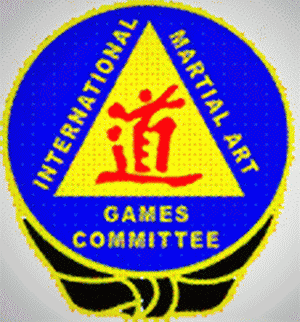 Международный комитет игр боевых искусств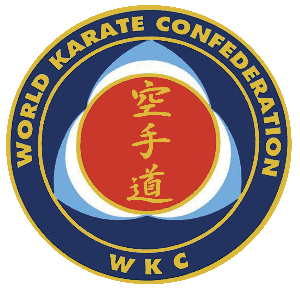 Всемирная конфедерация каратэ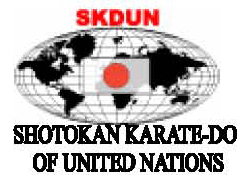 Всемирная Федерация Шотокан каратэ-до Объединенных Наций30 ноября11:00 – 18:00 Работа мандатной комиссии.11:00 – 16:00 Семинар для судей, представителей и тренеров.1 декабря9:00 – 21:00 Соревнования по индивидуальному ката среди спортсменов от белого до зеленого пояса.Фестиваль среди детей 6-7 лет.Соревнования по индивидуальному и командному ката и кумитэ в возрастных категориях: 16-17 лет, взрослые и ветераны.2 декабря9:00 – 21:00 Соревнования по индивидуальному и командному ката в возрастных категориях:   8-9, 10-11, 12-13, 14-15 лет;Соревнования по индивидуальному кумитэ (Санбон) в возрастных категориях: 8-9, 10-11, 12-13, 14-15 лет;3 декабря9:00 – 21:00 Соревнования по командному кумитэ (Санбон) и индивидуальному кумитэ (Иппон) в возрастных категориях: 8-9, 10-11, 12-13, 14-15 лет;Кубок Мира Всемирной Федерации Шотокан каратэ-до Объединенных Наций: 16 лет и ст., взрослые и ветераны.Индивидуальное катаИндивидуальное катаМужчиныЖенщины8-9 лет10-11 лет12-13 лет14-15 лет16-17 лет18 +40 +50 +55 +8-9 лет10-11 лет12-13 лет14-15 лет16-17 лет18 +40 +Командное катаКомандное катаМужчиныЖенщины8-9 лет10-11 лет12-13 лет14-15 лет18 + (в соревнованиях среди взрослых могут участвовать и подготовленные спортсмены 16-17 лет)8-9 лет10-11 лет12-13 лет14-15 лет18 + (в соревнованиях среди взрослых могут участвовать и подготовленные спортсмены 16-17 лет)Индивидуальное катаИндивидуальное катаМужчиныЖенщины8-9 лет 10-11 лет 12-13 лет14-15 лет8-9 лет 10-11 лет 12-13 лет14-15 летИндивидуальное кумитэИндивидуальное кумитэИндивидуальное кумитэИндивидуальное кумитэМужчиныМужчиныЖенщиныЖенщины8-9 лет:- 29 кг. Санбон- 34 кг. Санбон- 39 кг. Санбон+ 39 кг. Санбон- абсолютная весовая категория, Иппон8-9 лет:- 27 кг. Санбон- 32 кг. Санбон+ 32 кг. Санбон- абсолютная весовая категория, Иппон10-11 лет:- 30 кг. Санбон- 35 кг. Санбон- 40 кг. Санбон+ 40 кг. Санбон- абсолютная весовая категория, Иппон10-11 лет:- 35 кг. Санбон- 40 кг. Санбон+40 кг. Санбон- абсолютная весовая категория, Иппон12-13 лет:- 45 кг. Санбон- 50 кг. Санбон- 55 кг. Санбон+ 55 кг. Санбон- абсолютная весовая категория, Иппон12-13 лет:- 50 кг. Санбон+ 50 кг. Санбон- абсолютная весовая категория, Иппон14-15 лет:- 55 кг. Санбон- 60 кг. Санбон+ 60 кг. Санбон- абсолютная весовая категория, Иппон14-15 лет:- 55 кг. Санбон+ 55 кг. Санбон- абсолютная весовая категория, Иппон16-17  лет:- 65 кг. Санбон- 70 кг. Санбон+ 70 кг. Санбон- абсолютная весовая категория, Иппон16-17 лет:- 57 кг. Санбон+ 57 кг. Санбон- абсолютная весовая категория, Иппонвзрослые  18 лет и ст.:   (в соревнованиях среди взрослых могут участвовать и подготовленные спортсмены 16-17 лет с разрешения родителей и тренеров)- 68 кг. Санбон- 78 кг. Санбон+ 78 кг. Санбон- абсолютная весовая категория, Иппон.взрослые 18 лет и ст.:                               (в соревнованиях среди взрослых могут участвовать и подготовленные спортсмены  16-17 лет с разрешения родителей и тренеров)- 60 кг. Санбон                                  + 60 кг. Санбон- абсолютная весовая категория, Иппон     ветераны:40-50 лет, Иппон51-55 лет, Иппон56 +, ИппонКомандное кумитэКомандное кумитэМужчиныЖенщины8-9 лет10-11 лет12-13 лет14-15 лет16-17 лет18 + (в соревнованиях среди взрослых могут участвовать и подготовленные спортсмены 16-17 лет с разрешения родителей и тренеров)8-9 лет10-11 лет12-13 лет14-15 лет18 + (в соревнованиях среди взрослых могут участвовать и подготовленные спортсмены 16-17 лет с разрешения родителей и тренеров)- в индивидуальных соревнованиях:1 место – 7 баллов2 место – 5 баллов3 место – 3 балла- в командных соревнованиях:1 место – 14 баллов2 место – 10 баллов3 место – 6 балловНАСТОЯЩЕЕ ПОЛОЖЕНИЕ ЯВЛЯЕТСЯ ОФИЦИАЛЬНЫМ ВЫЗОВОМ НА ВЫШЕУКАЗАННЫЕ СПОРТИВНЫЕ МЕРОПРИЯТИЯ